        FACULTA DE ESTUDIOS SUPERIORES ZARAGOZA	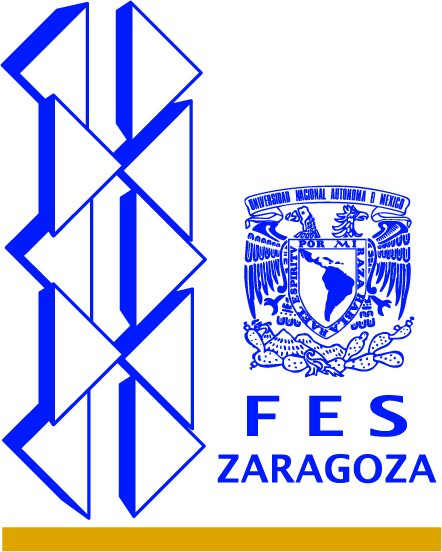 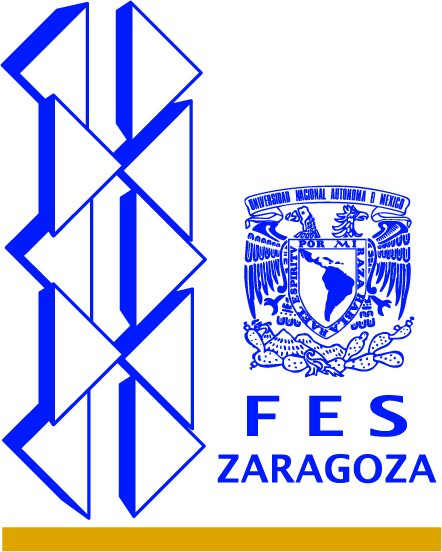 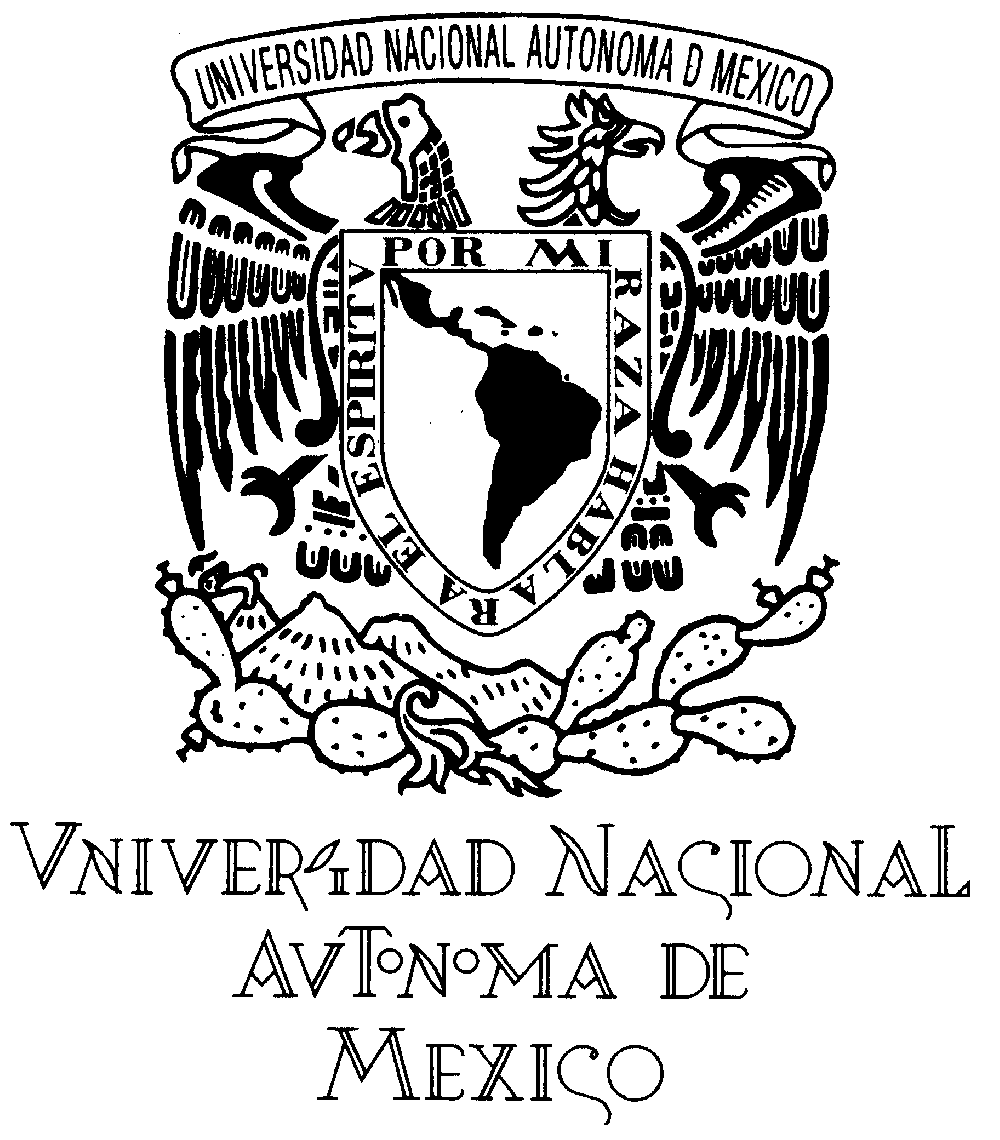   SECRETARIA ADMINISTRATIVA  JUSTIFICACIÓN Y SOLICITUD PAGO DE TIEMPO EXTRAORDINARIO                     
Núm. de Oficio: _________________________							Núm. de Semana. _____MTRO. LUIS ALBERTO HUERTA LÓPEZSECRETARIO ADMINISTRATIVOPRESENTE.Por este medio, solicito Tiempo Extraordinario para efectuar las siguientes actividades: JUSTIFICACIÓN: ____________________________________________________________________________________________________________________________________________________________________________________________________________________________________________________________________________________________________________________________________A T E N T A M E N T E
”POR MI RAZA HABLARÁ EL ESPÍRITU”
Ciudad de México, a ____ de __________________ de 20____         SOLICITANTE                           	 SUPERVISIÓN            			AUTORIZACIÓN                                                        DEL TRABAJO REALIZADO             SECRETARIO ADMINISTRATIVO________________________       ____________________                 ___________________________       NOMBRE Y FIRMA                      NOMBRE Y FIRMA                    MTRO. LUIS A. HUERTA LÓPEZNOTAS:Indicar el número de trabajadores: _______________________________________________Categoría (s) solicitada (s): ____________________________________________________Área de trabajo: _____________________________________________________________Día (s) solicitado (s): _________________________________________________________Número de horas diarias a laborar: ______________________________________________Horario:    __________________________________________________________________1.Deberá entregarse esta solicitud con cinco días hábiles de anticipación, para su análisis y autorización.2.Es responsabilidad del área solicitante conservar el soporte de las actividades realizadas por esta solicitud para efectos de Auditoria.3.Al firmar la persona que supervisa el trabajo solicitado, estará aceptando que el trabajo fue realizado en tiempo y forma y a su entera satisfacción.4.No se pagará el Tiempo Extraordinario sino se cuenta con: tarjeta firmada y los registros de entrada y salida (jornada completa y jornada de tiempo extraordinario). Es responsabilidad del trabajador los registros en su tarjeta de asistencia (no se aceptaran omisiones).5.Este formato es solamente por semana.6El solicitante es el Funcionario autorizado.